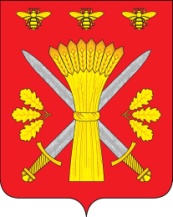 РОССИЙСКАЯ ФЕДЕРАЦИЯОРЛОВСКАЯ ОБЛАСТЬАДМИНИСТРАЦИЯ ТРОСНЯНСКОГО РАЙОНАПОСТАНОВЛЕНИЕот 29 июля  2020 г.                                                         № 171           с. ТроснаО предоставлении разрешения на отклонение от предельных параметров разрешённого строительства, реконструкции объекта капитального строительства на земельном участке с кадастровым номером 57:08:0810101:106, расположенном по адресу: Орловская область, Троснянский район, Пенновское с/п, с. ВысокоеРассмотрев обращение Галюткина В. Н., заключение о результатах публичных слушаний по проекту предоставления разрешения на отклонение от предельных параметров разрешенного строительства, реконструкции объекта капитального строительства, на земельном участке с кадастровым номером 57:08:0810101:106, расположенном по адресу: Орловская область, Троснянский район, Пенновское с/п, с. Высокое, от 28 июля 2020 года, руководствуясь статьями 40, 56, 57 Градостроительного кодекса Российской Федерации, Правилами землепользования и застройки Пенновского сельского поселения Троснянского района Орловской области, утвержденными решением Пенновского сельского Совета народных депутатов от 19.04.2013 года № 81, администрация Троснянского района постановляет:1. Предоставить Галюткину Владимиру Николаевичу разрешение на отклонение от предельных параметров разрешённого строительства, реконструкции объекта капитального строительства (индивидуального жилого дома) на земельном участке с кадастровым номером 57:08:0810101:106 площадью 2000 кв. м, расположенном по адресу: Орловская область, Троснянский район, Пенновское с/п, с. Высокое, принадлежащем Галюткину В. Н. на праве собственности, в части, касающейся минимального отступа от границы земельного участка с северной стороны – 1,3 м.2. Настоящее постановление опубликовать в районной газете "Сельские зори" и разместить на официальном сайте администрации Троснянского района.3. Контроль за исполнением настоящего постановления возложить на заместителя главы администрации А. В. Фроловичева.Глава района                                                                                  А. И. Насонов